磯子区連合町内会長会４月定例会日時　令和２年４月17日（金）警察・消防の議題１　磯子警察署（１）令和２年３月末の犯罪発生状況について磯子区内の犯罪発生状況は、前年に比べ増加しています。　特殊詐欺について、３月末まで被害件数25件で、前年に比べ17件の増加となっています。（２）令和２年３月末の人身交通事故発生状況について　　　　磯子区内の令和２年１月から３月末までの人身事故発生件数は、前年に比べ８件減の　　　73件、死者数は同数の２人、負傷者数は１人減の86人となっています。２　磯子消防署（１）火災・救急状況について区内の発生件数は７件で、前年と同数となっています。市内では、210件の火災が発生しており、前年同期で６件の増加となっています。救急出場件数は、区内2,419件で、前年に比べ54件増加しております。市内全体では、51,101件で、前年に比べ1,745件の減少となっています。市連の報告１　令和元年度　燃やすごみ量実績（速報値）について（情報提供）令和元年度の「燃やすごみ量」の実績（速報値）を報告いたします。横浜市全体で、ヨコハマ３Ｒ夢プラン推進計画（2018～2021）の基準年度である平成29年度に比べ、0.6％の増加となりました。１月から３月にかけて、平成29年度の同月との比較で、ごみ量が増加しており、新型コロナウイルス対策により在宅日数が増加したことなどが影響したものと考えられます。〇問合せ先：資源循環局磯子事務所　　　　　　電話：７６１－５３３１　FAX：７５４－６１０９２　横浜ＩＲ（統合型リゾート）について（情報提供）「横浜ＩＲ(統合型リゾート)の方向性(素案)」のパブリックコメントには、多くの市民の皆様からご意見をいただくことができました。広報等についてご協力ありがとうございました。パブリックコメントを踏まえ修正した「横浜ＩＲの方向性」については、実施方針と併せて８月に公表する予定です。また、市民の皆様にご理解いただけるよう、広報動画を以下のとおり作成しましたので、情報提供させていただきます。（１）広報動画：なぜ日本にＩＲが導入されることになったのか、横浜市がＩＲを誘致す　　　　　　　　る理由、依存症・治安などへの対策をご説明し、魅力的な海外のＩＲ施設を紹介しています（２）内容：「横浜の輝く未来のために～横浜イノベーションＩＲ」（全編：約20分）（３）広報動画のみかた： 　　　　　・横浜ＩＲ（統合型リゾート）のウェブサイトhttps://www.city.yokohama.lg.jp/city-info/seisaku/torikumi/IR/kouhoudouga.html　　　　　・ 市民情報センターでの貸出　※現在、貸出は行っていません。ＤＶＤの貸出は、事前に電話でご予約いただくことが必要です。（電話予約先：６７１－３９００）ただし現在、緊急事態宣言の発令に伴い貸出を休止しています（緊急事態宣言が解除される日まで休止予定）。（４）問合せ先：都市整備局ＩＲ推進課　　　　　　　　　電話：６７１－４１３５　FAX：５５０－３８６９３　自治会町内会館整備について令和３年度に会館の新築・購入・増築・改修・修繕を予定している自治会町内会については、区役所から必要な申請書類などのご案内をさせていただきますので、お早めにご相談をお願いいたします。（１）提出先：地域振興課（２）提出書類：申請書、自治会規約、整備計画に関する書類等　　（３）提出期限：令和２年７月17日（金）　　（４）問合せ先：地域振興課　　担当：根本・松村　　　　　　　　　　電話：７５０－２３９３　FAX：７５０－２５３４　　　　　※書類を提出された自治会町内会については、市民局で審査した上で令和３年度の会館整備費補助金予算の編成を行っていきます。区連の議題１　事務連絡（１）国が実施する全国瞬時警報システム（Jアラート）の全国一斉情報伝達訓練について（お知らせ）　　　　総務省消防庁が災害時等に備え、全国瞬時警報システム（Ｊアラート）を用いて、試験情報の受信及びスピーカー等の起動を確認する目的で全国一斉情報伝達放送を実施しますので、情報提供させていただきます。　また、横浜市では全国一斉情報伝達訓練放送に合わせて、その他の情報伝達手段による防災情報の試験配信（午前10時45分頃）も行いますので、併せてお知らせいたします。ア　日時：【全国一斉情報伝達訓練放送】（本年度は３回実施予定です）令和２年５月20日（水）11:00頃　　令和２年10月７日（水）11:00頃　　令和３年２月17日（水）11:00頃　　※10月７日は、全国一斉情報伝達訓練放送に続けて、本市による防災スピーカーの試験放送を行う予定です。　　　　　【その他の情報伝達手段による防災情報の試験配信】全国一斉情報伝達訓練放送に合わせて、その他の情報伝達手段による防災情報の試験配信（10:45頃）も行います。イ　放送場所：磯子区総合庁舎　他14か所（磯子区内）ウ　その他の情報伝達手段：防災情報Ｅメール、横浜市危機管理室ツイッター及び横浜市危機管理室ホームページ　　　エ　問合せ先・総務局危機管理室緊急対策課システム担当電話　６７１－４１４１　・総務課危機管理担当　電話　７５０－２３１２　　FAX　７５０－２５３０（２）防災スピーカー試験放送の実施について（お知らせ）区内に設置されている「防災スピーカー」の試験放送を令和２年度も実施いたします。令和２年度からは、新たに区内内陸部の岡村小学校、洋光台第四小学校の２か所に設置された防災スピーカーでも試験放送を実施いたします。ア　日時：毎月第２月曜日10時00分から（約１分程度）※当日が祝日の場合は翌日実施します。令和２年 ４月13日（月）、５月11日（月）、６月８日（月）　　　　　　 ７月13日（月）、８月11日（火）、９月14日（月）　　　　　　 10月12日（月）、11月９日（月）、12月14日（月）令和３年 １月12日（火）、 ２月８日（月）、３月８日（月）イ　放送場所：磯子区総合庁舎　他10か所ウ　問合せ先：磯子区役所総務課危機管理・地域防災担当　　　　　　　電話　７５０－２３１２　　FAX　７５０－２５３０（３）「磯子の逸品」紹介冊子のリニューアルについて地域に根付き、愛されている磯子区内の食べ物や飲み物を広く募集し、区役所が逸品として認定している「磯子の逸品」を紹介する冊子をリニューアルいたしました。令和２年３月１日現在認定している44品を紹介するとともに、周辺の「みどころ」情報も掲載しています。【冊子配布場所（無料配布）】区内地域ケアプラザ、地区センター、区内鉄道駅のPRボックス　等なお、冊子に記載がありますスタンプイベントについて、令和２年５月1日からの開　　　始を予定していましたが、新型コロナウイルス感染症の拡大防止の取組に伴い、延期いたします。開始時期が決まりましたら、改めてホームページでご案内いたします。〇問合せ先：区政推進課　企画調整係　担当：谷田・林　電話　７５０－２３３１　FAX：７５０－２５３３（４）磯子のまち花いっぱい事業　花の種配布のご案内磯子のまちを花でいっぱいの美しいまちにするため、区民の皆さまに花の種を無料で配布いたします。ア　募集期間　令和２年５月11日（月）から令和３年３月31日（水）まで　　　　　※なくなり次第終了イ　対象者　 磯子区内在住または在勤の方ウ　要件　（ア）磯子区内の土地（民有地）で人目につきやすい場所で育てること　　　（イ）育った花の写真を区役所に提供することエ　申込上限　期間中２回まで（１回につき計20袋まで）オ　応募方法　申込書または必要事項をメール、ＦＡＸ、郵送または窓口(区役所６階　企画調整係)でご提出ください。内容を確認したうえで、花の種を郵送します。申込書は５月１日（金）以降に区役所や区内地域ケアプラザなどで配布するほか、区役所HPに掲載します。 HP  トップページ > 磯子区 > 暮らし・総合 > まちづくり・環境 > みどり・エコ > 花の種を無料で配布します！　　　○問合せ先：区政推進課　企画調整係　ガーデンネックレス担当　電話：７５０－２３３１　FAX：７５０－２５３３（５）令和２年度地域協働推進員について令和２年度地域協働推進員が決定しました。各地区の定例会や行事に参加させていただきますので、よろしくお願いいたします。　　　○問合せ先：区政推進課　地域力推進担当　担当：後藤、井上　電話：７５０－２３９８　FAX：７５０－２５３３（６）令和２年度コスモスミーティングについて例年開催いただいております「コスモスミーティング」ですが、新型コロナウイルス感染症拡大防止のための緊急事態宣言発令などを受けて、延期または中止を含め検討しております。今後の予定については、状況を踏まえ、改めてご連絡いたします。また、それに伴い、第４期地域福祉保健計画地区別計画策定スケジュール、自治会町内会役員等表彰の開催方法も検討しておりますので、こちらも改めてお知らせいたします。〇問合せ先　【コスモスミーティングについて】　　　　区政推進課　地域力推進担当　後藤、井上　　電話：７５０－２３９８　FAX：７５０－２５３３　　【磯子区地域福祉保健計画について】　　　　福祉保健課　事業企画担当　栗原、金子、笠羽、河口　　　　　　電話：７５０－２４４２　FAX：７５０－２５４７　　【自治会町内会役員等表彰について】　　　　地域振興課 地域活動係　根本、宮川電話：７５０－２３９1　FAX：７５０－２５３４（７）磯子区よくあるお問合せ一覧「いそっぴのお助けシート2019」英語版・　　中国語版のホームページ掲載について令和元年12月に各世帯に配布させていただきました、磯子区よくあるお問合せ一覧「いそっぴのお助けシート2019」について、英語版・中国語版を作成し、ホームページに掲載しましたので、ご活用くださるようお願いいたします。　　　ア　ホームページアドレス：https://www.city.yokohama.lg.jp/isogo/kusei/koho/0001_20200219.htmlイ　問合せ先：区政推進課広報相談係　　担当：大熊・宇都木　　　　　電話：７５０－２３３５　FAX：７５０－２５３２（８）「どこでもお出かけ区役所講座」について令和２年度「どこでもお出かけ区役所講座」を開催いたします。まちづくりやごみの分別など、区役所職員等がお伺いしてご説明いたします。自治会町内会の年間の行事としてもご活用いただけますので、ご検討くださいますようお願いします。なお、開催時期はご希望に応じて個別に調整いたしますが、新型コロナウイルス感染症の拡大防止の取組に伴い、ご相談させていただく場合がありますので、ご了承ください。　　　○申込先・問合せ先：各講座開催所管課　　　　　　　　　　　　　電話：チラシ裏面にございます（９）第４期地域福祉保健計画（スイッチON磯子）骨子の確定について　　　第４期地域福祉保健計画（スイッチON磯子）骨子が確定しましたのでご報告します。　　今後、骨子に基づき、区全域計画及び地区別計画の策定を行っていきます。　　　○問合せ先：福祉保健課　事業企画担当　栗原、渡邊、笠羽、河口　　　　　　　　電話：７５０－２４４１　FAX：７５０－２５４７（10）令和２年度磯子土木事務所管内工事の予定・継続箇所について（情報提供）　　　　磯子区内で令和２年度内に予定・継続されている、道路・下水道・河川・公園等の工事箇所についてご説明させていただきます。　　　○問合せ先：磯子土木事務所　　　　　　　　　　電話：７６１－００８１　FAX：７５３－３２６７（11）家具転倒防止対策助成事業のご案内　　　　地震時の家具転倒による被害を防止するため、横浜市では家具転倒防止器具の取付けを無料代行する事業を行っていますので、ご案内いたします。なお、取付員の訪問日時は、新型コロナウイルス感染症拡大防止の取組の状況を踏まえながら、申込者との調整のうえで決定いたします。　　　ア　対象：同居者全員が、下記のいずれかであること　　　（ア）65歳以上　　　（イ）身体障害者手帳の交付を受けている　　　（ウ）愛の手帳（療育手帳）の交付を受けている　　　（エ）精神障害者保健福祉手帳の交付を受けている　　　（オ）介護保険法による要介護、又は要支援の認定を受けている　　　（カ）中学生以下　　　イ　申込期間：令和２年４月１日（水）～７月31日（金）　　　ウ　募集件数：先着500件　　　エ　申込先：NPO法人横浜市まちづくりセンター・電話：２６２－０６７７　平日10：00～16:00（12:00～13:00除く）・FAX：３１５－４０９９・電子申請：ホームページなどからの申し込み　　　オ　問合せ先：総務局地域防災課　電話：６７１－３４５６　FAX：６４１－１６７７２　区社会福祉協議会（１）2019年度日本赤十字社　会費募集について（依頼)令和２年度赤十字事業の実施要領が決定いたしました。つきましては、日赤会費募集にご協力をお願いいたします。チラシ等募金に関わる資材は、各自治会・町内会長様へ直接送付させていただきます。なお、会費受領証の取り扱いにつきましては十分ご注意ください。ア　運動期間　　　５月～６月イ　募集の目安　　一世帯あたり２００円程３　その他（１）資料配布ア　汐見台自治会連合会だより 第379号　　　イ　令和２年度　九都県市一斉自転車マナーアップ強化月間　横浜市実施要綱　　　　　　　　　　　　　　　　　　　　　　　　　　　　　　　　 各自治会町内会に配布次回開催日：令和２年５月18日（月）　10：00　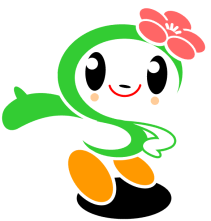 